Festliches Süßkartoffeln-Gratin 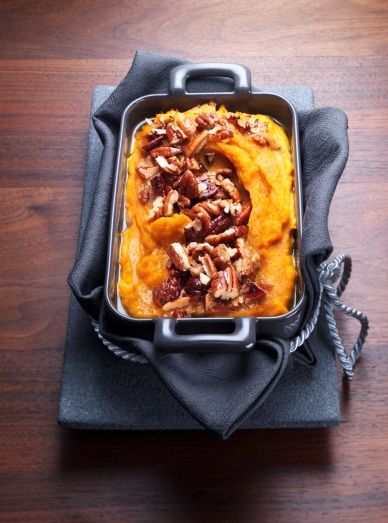 Zutaten für 4 Personen:1 kg Süßkartoffeln 250 ml Milch60 g Butter1 Ei (Größe M)120 g brauner Zucker1 Päckchen Vanillin-Zucker½ TL gem. Zimt100 g Pekan-Nüsse1. Süßkartoffeln schälen, grob würfeln und in einem großen Topf 20 Minuten kochen. Inzwischen Milch erwärmen, Butter schmelzen und das Ei verquirlen. Wasser abgießen und die Süßkartoffeln stampfen. Das verquirlte Ei, 100 g braunen Zucker, Vanillin-Zucker, 40 g geschmolzene Butter und Zimt zu den Süßkartoffeln geben. Milch unter Rühren zufügen.2. Masse in eine gefettete Kasserolle/Auflaufform füllen. Pekan-Nüsse grob hacken und gleichmäßig auf der Masse verteilen. Mit dem restlichen braunen Zucker bestreuen und mit 20 g geschmolzener Butter beträufeln. Im vorgeheizten Backofen  bei  200 °C (Gas: Stufe 3; Umluft: 175 °C) etwa 30 Minuten backen.Zubereitungszeit: ca. 1 StundeNährwertangaben pro Person:	Energie: 742 kcal / 3106,5 kJFett: 35,65 gKohlenhydrate: 93,9 gEiweiß: 10,4 g